Государственное бюджетное стационарное учреждение социального обслуживания Кемеровской области «Юргинский детский дом-интернат для умственно отсталых детей» департамента социальной защиты населения Кемеровской областиКонспект интегрированного занятия по развитию речи  «Фрукты»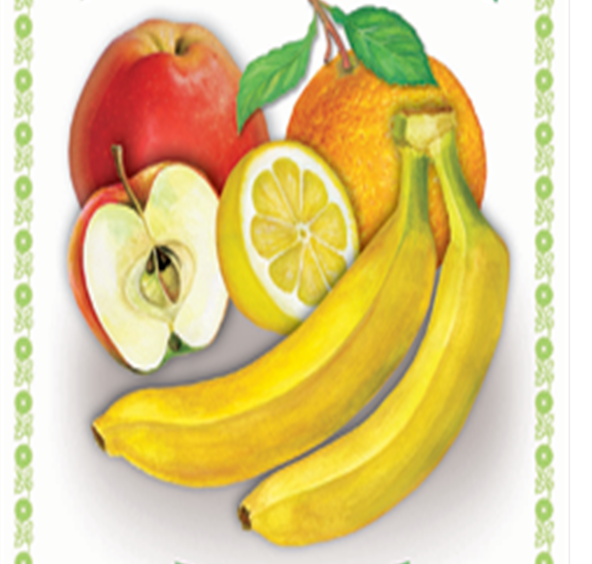 2013Задачи:1.Развивать наблюдательность, мелкую и общую моторику, вкусовой анализатор.2.Сформировать у детей представление о том, что витамины, содержащиеся в фруктах, полезны для здоровья человека.3.Воспитывать любознательность.Словарь: косточковые, семечковые.Оборудование:Фрукты в корзинке.Картинки с изображением этапов роста плодового дерева.Листы бумаги с нарисованными цветными фруктами и их тенью — черным силуэтом.Цветные карандаши.Листы бумаги с нарисованным деревом.Муляжи фруктов для эстафеты.Картинки с изображением фруктов для гимнастики для глаз.Кусочки фруктов наколотые на шпажки для игры.Фруктовый сок и мармелад для дегустации.Ход занятия:-Сегодня у нас занятие не только очень интересное, но и вкусное. Здесь в корзинке (накрыто) то, что любят все дети, да и все взрослые тоже. А что именно лежит в корзинке, вам подскажет загадка:Спелые, сочные, разноцветные,На прилавках всем заметные!Мы полезные продукты,А зовутся просто - … (фрукты)Фруктовые деревья в саду требуют много внимания и заботы. Вокруг дерева вскапывают землю, защищают деревья от паразитов, подрезают ветви, чтобы плоды были более крупными.Как только приходит весна, на деревьях появляются почки. Когда солнышко начинает припекать, почки раскрываются и превращаются в цветы. Насекомые собирают с них пыльцу. Лепестки цветов после этого опадают, а на их месте завязываются плоды.Дидактическая игра «Что сначала, что потом?»Дети расставляют картинки с изображением этапов роста дерева (дерево с почками, с цветками, с незрелыми плодами, с созревшими плодами).Плоды собирают с деревьев руками, используя лестницу, если дерево высокое. Положите перед собой листы бумаги с нарисованным деревом и давайте дорисуем эту картинку.Рисование «Нарисуй на дереве плоды и лестницу для сбора урожая»-А на каком дереве собирают урожай каких плодов, вы подскажите мне сами.Дидактическое упражнение «С какого дерева плод?»С яблони собирают урожай … чего? Яблок.С сливы собирают урожай … чего? Слив.С груши собирают урожай … чего? Груш.С айвы собирают урожай … чего? Айвы.С персика собирают урожай … чего? Персиков.С абрикоса собирают урожай … чего? Абрикосов.-А хорошо ли вы знаете, как выглядят эти фрукты. Сейчас мы узнаем.Дидактическое упражнение «Найди тень»Детям предлагается соединить линиями цветные картинки фруктов с их черным силуэтом (тенью).Динамическая пауза «Фруктовая эстафета»Дети делятся на команды и по- очереди переносят муляжи фруктов из одной точки (фруктовый сад) в другую точку (магазин), преодолевая по пути препятствия.-А теперь проверим, хорошо ли знаком сам вкус этих фруктов.Дидактическая игра «Узнай на вкус»Детям предлагается с закрытыми глазами попробовать на вкус кусочки фруктов и определить названия этих фруктов.Гимнастика для глаз «Отгадай загадку, найди картинку-отгадку»В разных частях групповой комнаты (выше уровня глаз детей) развешены картинки с изображениями фруктов. Дети слушают загадку, но не называют отгадку вслух, а показывают глазами на картинку-отгадку.Загадки про фруктыЗеленые, желтые, красные, и есть кислые, и есть сладкие.(Яблоки)Они на дереве растут, сухие курагой зовут.(Абрикосы)Когда она на ветках спеет, на солнышке она синеет.(Слива)На деревьях растет тоже, и на лампочку похожа.(Груша)С красным боком и мохнатый, очень сочный он и сладкий.(Персик)Самый кислый фрукт на свете, но полезен даже детям.Из теплых стран нам шлет поклон! Наш желтый друг...(Лимон)Фрукты с косточкой и с семечкамиВнутри фруктового плода находятся семена. Они нужны растению для размножения. Если эти семена посадить в землю, из них вырастут новые растения.Но в некоторых плодах есть только одно семя. Оно крупное и покрыто прочной оболочкой. Его называют косточкой. А все фрукты с косточкой называют косточковыми.Косточковые фрукты — это персик, абрикос, слива.Взгляните на косточки, можете рассмотреть их с помощью лупы.А есть фрукты, внутри которых находится несколько семян. Они небольшого размера и не очень твердые. Такие фрукты называют семечковыми.Семечковые фрукты — это яблоки, груши, айва.Взгляните на семечки, можете рассмотреть их с помощью лупы.Польза фруктовДети здоровыми растут,Если фрукты жуют,Потому что фрукты -Лучшие продукты.Все без исключенья!В этом нет сомненья.В каждом польза есть и вкус,И решить я не берусь,Кто из них вкуснее,Кто из них нужнее.Чтобы быть здоровыми,Ешьте дары садовые!Витаминная родня –Дети солнечного дня!Что можно приготовить из фруктов?Из фруктов делают напитки. Может подскажите, какие? Сок, компот, лимонад.Из фруктов делают начинку для тортов, пирогов, пирожных.Летом дети и взрослые с удовольствием лакомятся фруктовым мороженым.Еще можно приготовить фруктовый салат, фруктовый йогурт, фруктовое желе.В магазинах можно купить конфеты с фруктовой начинкой, фруктовый мармелад.Ваши бабушки и мамы наверное умеют варить варенье их фруктов. А как называется варенье из разных фруктов, мы сейчас выясним.Дидактическое упражнение «Варенье из фруктов»Из яблок варят … какое варенье? Яблочное.Из слив варят … какое варенье? Сливовое.Из груш варят … какое варенье? Грушевое.Из айвы варят … какое варенье? Айвовое.Из персиков варят … какое варенье? Персиковое.Из абрикос варят … какое варенье? Абрикосовое.-Молодцы! Все отвечали хорошо!